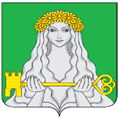 СОВЕТ НАРОДНЫХ ДЕПУТАТОВДЕВИЦКОГО СЕЛЬСКОГО ПОСЕЛЕНИЯСЕМИЛУКСКОГО МУНИЦИПАЛЬНОГО РАЙОНАВОРОНЕЖСКОЙ ОБЛАСТИШЕСТОГО СОЗЫВАРЕШЕНИЕОт  05.11.2021  № 56с. ДевицаО внесении изменений и дополнений в решение Совета народных депутатов Девицкого сельского поселения от 25.12.2020 №26 «О бюджете Девицкого сельского поселения на 2021 год и на плановый период 2022 и 2023годов»В соответствии с Бюджетным кодексом РФ, п.6, п.7 ст.50 Устава Девицкого сельского поселения, Положением о бюджетном процессе в Девицком сельском поселении, утвержденным решением Совета народных депутатов Девицкого сельского поселения от 11.06.2013г. №161 Совет народных депутатовРЕШИЛ:1. Внести изменения и дополнения в решение Совета народных депутатов Девицкого сельского поселения от 25.04.2021 года №26  «О бюджете Девицкого сельского поселения на 2021год и на плановый период 2022 и 2023годов»:1.1. Пункт 1 решения изложить в новой редакции:«1.Утвердить основные характеристики бюджета Девицкого сельского поселения на 2021год:прогнозируемый общий объём доходов бюджета поселения в сумме 49345 тыс. рублей, в том числе безвозмездные поступления в сумме 27143тыс. рублей, из них безвозмездные поступления из областного бюджета в сумме 226,5 тыс. рублей, в том числе субвенция – 226,5 тыс. рублей, из районного бюджета в сумме 26916,5 тыс. рублей;общий объём расходов бюджета поселения в сумме 64107,9тыс. рублей;прогнозируемый дефицит бюджета поселения в сумме 14762,9 тыс. рублей;источники внутреннего финансирования дефицита бюджета поселения на 2021 год и на плановый период 2022 и 2023 годов согласно приложению 1 к настоящему решению;общий объем бюджетных ассигнований, направляемых на исполнение публичных нормативных обязательств, в сумме 0 тыс. рублей.»1.2. Внести изменения в приложение 1 «Источники внутреннего финансирования дефицита бюджета поселения на 2021 год и на плановый период 2022 и 2023 годов» (прилагается).1.3. Внести изменения в приложение 2 «Поступление доходов бюджета Девицкого сельского поселения по кодам видов доходов, подвидов доходов на 2021 год и на плановый период  2022 и 2023 года» (прилагается).1.4. Внести изменения в приложение 7 «Ведомственная структура расходов бюджета Девицкого сельского поселения  на 2021 год и на плановый период 2022 2023 годов». (прилагается) 1.5. Внести изменения в приложение 8 «Распределение бюджетных ассигнований по разделам, подразделам, целевым статьям (муниципальным программам Девицкого сельского поселения и непрограммным направлениям деятельности), группам видов расходов классификации расходов бюджета Девицкого сельского поселения на 2021 год и на плановый период 2022 и 2023 годов. (прилагается)1.6. Внести изменения в приложение 9 «Распределение бюджетных ассигнований по целевым статьям (муниципальным программам Девицкого сельского поселения и непрограммным направлениям деятельности), группам видов расходов, разделам, подразделам классификации расходов бюджета Девицкого сельского поселения на2021 год и на плановый период 2021 и 2022 годов (прилагается). 2. Настоящее решение вступает в силу со дня его обнародования и распространяет свое действие на правоотношения, возникшие с 1 ноября 202 1 года.Приложение 1 к решению Совета народных депутатов «О бюджете Девицкого сельского поселения на 2021год и плановый период 2022 и 2023 годов»от 25.12.2020 года №26( в редакции от 05.11.2021№ 56)Источники внутреннего финансирования дефицита бюджета ДЕВИЦКОГО СЕЛЬСКОГО ПОСЕЛЕНИЯ на 2021год и на плановый период 2022 и 2023 годовтыс. рублейПриложение 2к решению Совета народных депутатов «О бюджете Девицкого сельского поселения на 2021 год и плановый период 2022 и 2023 годов»от 25.12.2020 года №26(в редакции от 05.11.2021 №56)ПОСТУПЛЕНИЕ ДОХОДОВ БЮДЖЕТА ДЕВИЦКОГО СЕЛЬСКОГО ПОСЕЛЕНИЯ ПО КОДАМ ВИДОВ ДОХОДОВ, ПОДВИДОВ ДОХОДОВ НА 2021 ГОД И НА ПЛАНОВЫЙ ПЕРИОД 2022 И 2023 ГОДОВ(тыс. рублей)Приложение 7к решению Совета народных депутатов «О бюджете Девицкого сельского поселения на 2021 год и на плановый период 2022 и 2023 годов»от 25.12.2020 года №26в редакции от 05.11.2021№ 56ВЕДОМСТВЕННАЯ СТРУКТУРА РАСХОДОВ БЮДЖЕТА ДЕВИЦКОГО СЕЛЬСКОГО ПОСЕЛЕНИЯ НА 2021 ГОД И НА ПЛАНОВЫЙ ПЕРИОД 2022 И 2023 ГОДОВСумма (тыс. рублей)Приложение 8к решению Совета народных депутатов «О бюджете Девицкого сельского поселения на 2021год и на плановый период 2022 и 2023 годов»от 25.12.2020 года №26(в редакции от 05.11.2021 №56)Распределение бюджетных ассигнований по разделам, подразделам, целевым статьям (муниципальным программам Девицкого сельского поселения и непрограммным направлениям деятельности), группам видов расходов классификации расходов бюджета Девицкого сельского поселения на 2021 год и на плановый период 2022 и 2023 годовСумма(тыс. рублей)Приложение 9к решению Совета народных депутатов «О бюджете Девицкого сельского поселения на 2021 год и на плановый период 2022 и 2023 годов»от 25.12.2020 года №26(в редакции от 05.11.2021 №56)Распределение бюджетных ассигнований по целевым статьям (муниципальным программам Девицкого сельского поселения и непрограммным направлениям деятельности), группам видов расходов, разделам, подразделам классификации расходов бюджета Девицкого сельского поселения на 2021 год и на плановый период 2022 и 2023 годовСумма (тыс.рублей)Глава Девицкогосельского поселенияС.В.СорокинПредседатель Совета народных депутатов Девицкого сельского поселенияВ.Н. Домаева№п/пНаименование Код классификации2021год2022год2023годИСТОЧНИКИ ВНУТРЕННЕГО ФИНАНСИРОВАНИЯ ДЕФИЦИТА БЮДЖЕТА01 00 00 00 00 0000 00014762,9001Бюджетные кредиты от других бюджетов бюджетной системы Российской Федерации01 03 00 00 00 0000 0000001Получение бюджетных кредитов от других бюджетов бюджетной системы Российской Федерации в валюте Российской Федерации01 03 00 00 00 0000 7000001Получение бюджетных кредитов от других бюджетов бюджетной системы Российской Федерии бюджетами муниципальных районов в валюте Российской Федерации01 03 01 00 05 0000 7100001Погашение бюджетных кредитов, полученных от других бюджетов бюджетной системы Российской Федерации в валюте Российской Федерации01 03 00 00 00 0000 8000001Погашение бюджетами поселений кредитов от других бюджетов бюджетной системы Российской Федерации в валюте Российской Федерации 01 03 01 00 10 0000 8100002Изменение остатков средств на счетах по учету средств бюджета01 05 00 00 00 0000 00014762,9002Увеличение остатков средств бюджетов01 05 00 00 00 0000 500-49345-27398,35-27721,25Увеличение прочих остатков денежных средств бюджетов поселений01 05 02 01 10 0000 510-49345-27398,35-27721,25Уменьшение остатков средств бюджетов01 05 00 00 00 0000 60064107,927398,3527721,25Уменьшение прочих остатков денежных средств бюджетов поселений01 05 02 01 10 0000 61064107,927398,3527721,25Код показателяНаименование показателя2021 год2022 год2023 год12345000 8 50 00000 00 0000 000ВСЕГО4934527398,3527721,25000 1 00 00000 00 0000 000НАЛОГОВЫЕ И НЕНАЛОГОВЫЕ ДОХОДЫ222022379623960000 1 01 00000 00 0000 000НАЛОГИ НА ПРИБЫЛЬ, ДОХОДЫ341365391000 1 01 02000 01 0000 110Налог на доходы физических лиц341365391000 1 01 02010 01 0000 110Налог на доходы физических лиц с доходов, источником которых является налоговый агент, за исключением доходов, в отношении которых исчисление и уплата налога осуществляются в соответствии со статьями 227, 227.1 и 228 Налогового кодекса Российской Федерации330354380000 1 01 02020 01 0000 110Налог на доходы физических лиц с доходов, полученных от осуществления деятельности физическими лицами, зарегистрированными в качестве индивидуальных предпринимателей, нотариусов, занимающихся частной практикой, адвокатов, учредивших адвокатские кабинеты, и других лиц, занимающихся частной практикой в соответствии со статьей 227 Налогового кодекса Российской Федерации111000 1 01 02030 01 0000 110Налог на доходы физических лиц с доходов, полученных физическими лицами в соответствии со статьей 228 Налогового кодекса Российской Федерации101010000 1 06 00000 00 0000 000НАЛОГИ НА ИМУЩЕСТВО198602143821570000 1 06 01000 00 0000 110Налог на имущество физических лиц114811941240000 1 06 01030 10 0000 110Налог на имущество физических лиц, взимаемый по ставкам, применяемым к объектам налогообложения, расположенных в границах сельских поселений114811941240000 1 06 06000 00 0000 110Земельный налог187122024420330000 1 06 06030 00 0000 110Земельный налог с организаций130121414414210000 1 06 06033 10 0000 110Земельный налог с организаций, обладающих земельным участком, расположенным в границах сельских поселений130121414414210000 1 06 06040 00 0000 110Земельный налог с физических лиц570061006120000 1 06 06043 10 0000 110Земельный налог с физических лиц, обладающих земельным участком, расположенным в границах сельских поселений570061006120000 1 11 00000 00 0000 000ДОХОДЫ ОТ ИСПОЛЬЗОВАНИЯ ИМУЩЕСТВА, НАХОДЯЩЕГОСЯ В ГОСУДАРСТВЕННОЙ И МУНИЦИПАЛЬНОЙ СОБСТВЕННОСТИ195119511951000 1 11 05000 00 0000 120Доходы, получаемые в виде арендной либо иной платы за передачу в возмездное пользование государственного и муниципального имущества (за исключением имущества бюджетных и автономных учреждений, а также имущества государственных и муниципальных унитарных предприятий)195119511951000 1 11 05020 00 0000 120Доходы, получаемые в виде арендной платы за земли после разграничения государственной собственности на землю, а также средства от продажи права на заключение договоров аренды указанных земельных участков (за исключением земельных участков бюджетных и автономных учреждений)195119511951000 1 11 05025 10 0000 120Доходы, получаемые в виде арендной платы, а также средства от продажи права на заключение договоров аренды за земли, находящиеся в собственности сельских поселений (за исключением земельных участков муниципальных бюджетных и автономных учреждений)195119511951000 1 16 00000 00 0000 000ШТРАФЫ, САНКЦИИ, ВОЗМЕЩЕНИЕ УЩЕРБА201718000 1 16 07090 00 0000 140Иные штрафы, неустойки, пени, уплаченные в соответствии с законом или договором в случае неисполнения или ненадлежащего исполнения обязательств перед государственным (муниципальным) органом, казенным учреждением, Центральным банком Российской Федерации, государственных корпораций201718000 1 16 07090 10 0000 140Иные штрафы, неустойки, пени, уплаченные в соответствии с законом или договором в случае неисполнения или ненадлежащего исполнения обязательств перед муниципальным органом, (муниципальным казенным учреждением) сельского поселения201718000 1 17 00000 00 0000 000ПРОЧИЕ НЕНАЛОГОВЫЕ ДОХОДЫ302530000 1 17 05000 10 0000 180Прочие неналоговые доходы302530000 1 17 05050 10 0000 180Прочие неналоговые доходы бюджетов поселений302530000 2 00 00000 00 0000 000БЕЗВОЗМЕЗДНЫЕ ПОСТУПЛЕНИЯ271433602,353761,25000 2 02 00000 00 0000 000БЕЗВОЗМЕЗДНЫЕ ПОСТУПЛЕНИЯ ОТ ДРУГИХ БЮДЖЕТОВ БЮДЖЕТНОЙ СИСТЕМЫ РОССИЙСКОЙ ФЕДЕРАЦИИ271433602,353761,25000 2 02 10000 00 0000 150Дотации бюджетам бюджетной системы Российской Федерации 132911201181000 2 02 15001 00 0000 150Дотации на выравнивание бюджетной обеспеченности132911201181000 2 02 15001 10 0000 150Дотации бюджетам сельских поселений на выравнивание бюджетной обеспеченности132911201181000 2 02 30000 00 0000 150Субвенции бюджетам бюджетной системы Российской Федерации226,5228,8237,7000 2 02 35118 00 0000 150Субвенции бюджетам на осуществление первичного воинского учета на территориях, где отсутствуют военные комиссариаты226,5228,8237,7000 2 02 35118 10 0000 150Субвенции бюджетам сельских поселений на осуществление первичного воинского учета на территориях, где отсутствуют военные комиссариаты226,5228,8237,7000 2 02 40000 00 0000 150Иные межбюджетные трансферты25587,521712260000 2 02 40141 00 0000 150Межбюджетные трансферты из бюджетов муниципальных районов на осуществление части полномочий по решению вопросов местного значения в соответствии с заключенными соглашениями17376,721712260000 2 02 40141 10 0000 150Межбюджетные трансферты, передаваемые бюджетам сельских поселений  из бюджетов муниципальных районов на осуществление части полномочий по решению вопросов местного значения в соответствии с заключенными соглашениями17376,721712260000 2 02 45160  00 0000 150  Межбюджетные трансферты, передаваемые бюджетам для компенсации дополнительных расходов, возникших в результате решений, принятых органами власти другого уровня6100,00000 2 02 45160 10 0000 150Межбюджетные трансферты, передаваемые бюджетам сельских поселений для компенсации дополнительных расходов, возникших в результате решений, принятых органами власти другого уровня6100,00000 2 02 49999 00 0000 150Прочие межбюджетные трансферты, передаваемые бюджетам2110,882,5582,55000 2 02 49999 10 0000 150Прочие межбюджетные трансферты, передаваемые бюджетам сельских поселений2110,882,5582,55НаименованиеГРБСРзПРЦСРВР2021 год2022 год2023 годВСЕГО 64107,926775,4526464,25АДМИНИСТРАЦИЯ ДЕВИЦКОГО СЕЛЬСКОГО ПОСЕЛЕНИЯ91459131,921273,4520592,25Общегосударственные вопросы91401545455255528Функционирование высшего должностного лица субъекта Российской Федерации и муниципального образования91401029569661005Муниципальная программа Девицкого сельского поселения «Муниципальное управление »914010201 0 00 000009569661005Подпрограмма «Обеспечение реализации муниципальной программы»914010201 6 00 000009569661005Основное мероприятие «обеспечение непрерывности и эффективности деятельности органов местного самоуправления»914010201 6 01 000009569661005Расходы на обеспечение деятельности главы поселения (Расходы на выплаты персоналу в целях обеспечения выполнения функций муниципальными органами, казенными учреждениями)914010201 6 01 920201009569661005Функционирование Правительства Российской Федерации, высших исполнительных органов государственной власти субъектов Российской Федерации, местных администраций9140104449845594523Муниципальная программа Девицкого сельского поселения «Муниципальное управление »914010401 0 00 00000449845594523Подпрограмма «Обеспечение реализации муниципальной программы»914010401 6 00 00000449845594523Основное мероприятие «Обеспечение непрерывности и эффективности деятельности органов местного самоуправления»914010401 6 01 00000449845594523Расходы на обеспечение функций муниципальных органов (Расходы на выплаты персоналу в целях обеспечения выполнения функций муниципальными органами, казенными учреждениями)914010401 6 01 92010100265926852792Подпрограмма «Обеспечение реализации муниципальной программы»914010401 6 00 00000265926852792Основное мероприятие «Финансовое обеспечение реализации муниципальной программы»914010401 6 01 00000265926852792Расходы на обеспечение функций муниципальных органов (Закупка товаров, работ и услуг для муниципальных нужд)914010401 6 01 92010200157915641421Расходы на обеспечение функций муниципальных органов (Иные бюджетные ассигнования)914010401 6 01 92010800260310310Другие общегосударственные вопросы9140113124,3Муниципальная программа Девицкого сельского поселения «Муниципальное управление »914011301 0 00 00000124,3Подпрограмма «Обеспечение реализации муниципальной программы»914011301 2 01 00000124,3Расходы на осуществление мероприятий (Оказание социальной поддержки населению и материальная поддержка отдельных категорий граждан)914011301 2 01 90470200124,3Национальная оборона91402226,5228,8237,7Мобилизация и вневойсковая подготовка9140203226,5228,8237,7Муниципальная программа Девицкого сельского поселения «Муниципальное управление »914020301 0 00 00000226,5228,8237,7Подпрограмма «Обеспечение реализации муниципальной программы»914020301 6 00 00000226,5228,8237,7Основное мероприятие «Обеспечение деятельности национальной обороны»914020301 6 02 00000226,5228,8237,7Осуществление первичного воинского учета на территориях, где отсутствуют военные комиссариаты (Расходы на выплаты персоналу в целях обеспечения выполнения функций муниципальными органами, казенными учреждениями)914020301 6 02 51180100200,4200,4200,4Осуществление первичного воинского учета на территориях, где отсутствуют военные комиссариаты (Закупка товаров, работ и услуг для муниципальных нужд)914020301 6 02 5118020026,128,437,3Защита населения и территории от чрезвычайных ситуаций природного и техногененного характера, пожарная безопасность9140310118Муниципальная программа Девицкого сельского поселения «Муниципальное управление »914031001 1 00 00000118Подпрограмма «Организация и осуществление мероприятий в сфере ГО и ЧС, обеспечение первичных мер пожарной безопасности на территории Девицкого сельского поселения»914031001 1 01 00000118Основное мероприятие «Организация и осуществление мероприятий в сфере ГО и ЧС, обеспечение первичных мер пожарной безопасности на территории Девицкого сельского поселения»914031001 1 01 00000118Осуществление мероприятий по предупреждению и ликвидации последствий чрезвычайных ситуаций в границах Девицкого сельского поселения914031001 1 01 91430200118Национальная экономика9140420342,52183,132272,13Муниципальная программа Девицкого сельского поселения Семилукского муниципального района «Организация предоставления населению жилищно-коммунальных услуг, благоустройство и охрана окружающей среды»»914040102 0 00 0000011,412,1312,13Подпрограмма «Благоустройство территории Девицкого сельского поселения»914040102 2 00 0000011,412,1312,13Мероприятия по благоустройству территории  (Закупка товаров, работ и услуг для обеспечения  муниципальных нужд)914040102 2 01 0000011,412,1312,13Расходы на организацию проведения оплачиваемых общественных работ(Закупка товаров, работ и услуг для муниципальных нужд)914040102 2 01 7843020011,412,1312,13Дорожное хозяйство914040916723,921712260Муниципальная программа Девицкого сельского поселения «Развитие транспортной системы»040903 0 00 0000016723,921712260Подпрограмма «Развитие дорожного хозяйства»914040903 1 00 0000016723,921712260Основное мероприятие «Развитие автомобильных дорог местного значения в границах населенных пунктах»914040903 1 01 0000016723,921712260Мероприятия по развитию автомобильных дорог (Закупка товаров, работ и услуг для муниципальных нужд)914040903 1 01 91290200170621712260Мероприятия по развитию автомобильных дорог областные(Закупка товаров, работ и услуг для муниципальных нужд)914040903 1 01 S885020014733,9Мероприятия по развитию автомобильных дорог софинансирование(Закупка товаров, работ и услуг для муниципальных нужд)914040903 1 01 S8850200284Муниципальная программа Девицкого сельского поселения Семилукского муниципального района «Муниципальное управление»914041201 0 00 0000080Подпрограмма«Управление муниципальным имуществом в Девицком сельском поселении»914041201 3 00 0000080Мероприятия по постановке на кадастровый учет объектов муниципальной собственности. (Закупка товаров, работ и услуг для обеспечения  муниципальных нужд)914041201 3 01 0000080Расходы по постановке на кадастровый учет объектов муниципальной собственности. (Закупка товаров, работ и услуг для обеспечения  муниципальных нужд)914041201 3 01 9153020080Муниципальная программа Девицкого сельского поселения Семилукского муниципального района «Организация предоставления населению жилищно-коммунальных услуг, благоустройство и охрана окружающей среды»»914041202 0 00 000002874,400Подпрограмма «Благоустройство территории Девицкого сельского поселения»914041202 2 00 000002874,400Мероприятия по благоустройству территории  (Закупка товаров, работ и услуг для обеспечения  муниципальных нужд)914041202 2 07 000002874,400Расходы на реализацию мероприятий по обеспечению комплексного развития сельских территорий (Закупка товаров, работ и услуг для обеспечения муниципальных нужд)914041202 2 07 L57602002031,600Расходы на реализацию мероприятий по обеспечению комплексного развития сельских территорий (Закупка товаров, работ и услуг для обеспечения муниципальных нужд)914041202 2 07 L5760200652,800Расходы на реализацию мероприятий по обеспечению комплексного развития сельских территорий (Закупка товаров, работ и услуг для обеспечения муниципальных нужд)914041202 2 01 98480200190Жилищно-коммунальное хозяйство9140532283,612736,5211924,42Коммунальное хозяйство914050210862,832763420Муниципальная программа Девицкого сельского поселения Семилукского муниципального района «Организация предоставления населению жилищно-коммунальных услуг, благоустройство и охрана окружающей среды»914050202 0 00 000005941,932763420Подпрограмма «Организация в границах поселения электро-,тепло-,газо- и водоснабжения населения, водоотведения»914050202 1 00 000005941,932763420Основное мероприятие «Мероприятия по ремонту и содержанию инженерных сооружений и коммуникаций» 914050202 1 02 000005941,932763420Мероприятия по ремонту и содержанию инженерных сооружений и коммуникаций ( Закупка товаров, работ и услуг для муниципальных нужд)914050202 1 02 975702005941,932763420Подпрограммы Девицкого сельского поселения«Благоустройство территории».914050202 2 00 000004920,9Основное мероприятие при выполнении полномочий органов местного самоуправления по вопросам местного значения в сфере благоустройства площадок селективного сбора ТКО и КГО914050202 2 03 000004920,9Расходы возникающие при выполнении полномочий органов местного самоуправления по вопросам местного значения в сфере благоустройства площадок селективного сбора ТКО и КГО914050202 2 03 S80002004920,9Благоустройство914050321420,89460,528504,42Муниципальная программа Девицкого сельского поселения Семилукского муниципального района «Организация предоставления населению жилищно-коммунальных услуг, благоустройство и охрана окружающей среды»914050302 0 00 0000021420,89460,528504,42Подпрограмма «Организация в границах поселения электро-,тепло-,газо- и водоснабжения населения, водоотведения» 914050302 1 00 000003342,423393,423519,42Основное мероприятие «Мероприятия по обслуживанию сетей уличного освещения» 914050302 1 02 000003342,423393,423519,42Расходы на уличное освещение (Закупка товаров, работ и услуг для обеспечения муниципальных нужд)914050302 1 02 986702003342,423393,423519,42Расходы на уличное освещение (Закупка товаров, работ и услуг для обеспечения муниципальных нужд)914050302 1 02 986702003260,03311,03437,0Расходы на мероприятия в сфере уличного освещения (Закупка товаров, работ и услуг для обеспечения муниципальных нужд)914050302 1 02 S867020070,4270,4270,42Расходы на мероприятия в сфере уличного освещения (Закупка товаров, работ и услуг для обеспечения муниципальных нужд)914050302 1 02 S8670200121212Подпрограмма «Благоустройство территории Девицкого сельского поселения»9 14050302 2 00 0000018028,44563,13210Основное мероприятие «Мероприятия по благоустройству территории» 914050302 2 01 0000012028,44563,13210Мероприятия по благоустройству территории (Закупка товаров, работ и услуг для обеспечения муниципальных нужд)914050302 2 01 9848020012028,44563,13210Основное мероприятие «Прочие мероприятия по благоустройству» 914050302 2 02 000000,014541725Прочие мероприятия по благоустройству (Закупка товаров, работ и услуг для обеспечения муниципальных нужд)914050302 2 02 987202000,014541725Мероприятия по благоустройству территории (Закупка товаров, работ и услуг для обеспечения муниципальных нужд)914050302 2 05 988602006000Подпрограмма «"Энергоэффективность и развитие энергетики на 2020-2025 годы"»9 14050302 4 00 00000505050Основное мероприятие «Замена ламп накаливания в помещениях на энергоэффективные в бюджетных учреждениях»9 14050302 4 01 00000505050Мероприятия по благоустройству территории (Закупка товаров, работ и услуг для обеспечения муниципальных нужд)9 14050302 4 01 98720200505050МУНИЦИПАЛЬНОЕ КАЗЕННОЕ УЧРЕЖДЕНИЕ «ДЕВИЦКИЙ СЕЛЬСКИЙ ДОМ КУЛЬТУРЫ»914497655025872Культура, кинематография91408497655025872Культура9140801497655025872Муниципальная программа Девицкого сельского поселения «Развитие культуры »914080104 0 00 00000497655025872Подпрограмма «Обеспечение реализации муниципальной программы»914080104 1 00 00000497655025872Основное мероприятие «Финансовое обеспечение подведомственных учреждений»914080104 1 02 00000497655025872Расходы на обеспечение деятельности (оказание услуг) муниципальных учреждений (Расходы на выплаты персоналу в целях обеспечения выполнения функций муниципальными органами, казенными учреждениями)914080104 1 02 00590100178518882014Расходы на обеспечение деятельности (оказание услуг) муниципальных учреждений (Закупка товаров, работ и услуг для муниципальных нужд)914080104 1 02 00590200319136143858Социальная политика91410583600630Пенсионное обеспечение9141001583600630Муниципальная программа Девицкого сельского поселения Семилукского муниципального района «Муниципальное управление »914100101 0 00 00000583600630Подпрограмма «Оказание социальной помощи на территории Девицкого сельского поселения»914100101 2 00 00000583600630Основное мероприятие «Назначение и выплата пенсии за выслугу (доплаты к пенсии ) лицам, замещающим муниципальные должности , должности муниципальной службы ,отдельным категориям пенсионеров)»914100101 2 01 00000583600630Расходы на осуществление мероприятий Доплаты к пенсиям муниципальных служащих (Социальное обеспечение и иные выплаты населению)914100101 2 01 90470300583600630НаименованиеРзПРЦСРВР2021 год2022 год2023 годВСЕГО 64107,926775,4526464,25АДМИНИСТРАЦИЯ ДЕВИЦКОГО СЕЛЬСКОГО ПОСЕЛЕНИЯ59131,921273,4520592,25Общегосударственные вопросы01545455255528Функционирование высшего должностного лица субъекта Российской Федерации и муниципального образования01029569661005Муниципальная программа Девицкого сельского поселения «Муниципальное управление »010201 0 00 000009569661005Подпрограмма «Обеспечение реализации муниципальной программы»010201 6 00 000009569661005Основное мероприятие «обеспечение непрерывности и эффективности деятельности органов местного самоуправления»010201 6 01 000009569661005Расходы на обеспечение деятельности главы поселения (Расходы на выплаты персоналу в целях обеспечения выполнения функций муниципальными органами, казенными учреждениями)010201 6 01 920201009569661005Функционирование Правительства Российской Федерации, высших исполнительных органов государственной власти субъектов Российской Федерации, местных администраций0104449845594523Муниципальная программа Девицкого сельского поселения «Муниципальное управление »010401 0 00 00000449845594523Подпрограмма «Обеспечение реализации муниципальной программы»010401 6 00 00000449845594523Основное мероприятие «Обеспечение непрерывности и эффективности деятельности органов местного самоуправления»010401 6 01 00000449845594523Расходы на обеспечение функций муниципальных органов (Расходы на выплаты персоналу в целях обеспечения выполнения функций муниципальными органами, казенными учреждениями)010401 6 01 92010100265926852792Подпрограмма «Обеспечение реализации муниципальной программы»010401 6 00 00000265926852792Основное мероприятие «Финансовое обеспечение реализации муниципальной программы»010401 6 01 00000265926852792Расходы на обеспечение функций муниципальных органов (Закупка товаров, работ и услуг для муниципальных нужд)010401 6 01 92010200157915641421Расходы на обеспечение функций муниципальных органов (Иные бюджетные ассигнования)010401 6 01 92010800260310310Другие общегосударственные вопросы0113124,3Муниципальная программа Девицкого сельского поселения «Муниципальное управление »011301 0 00 00000124,3Подпрограмма «Обеспечение реализации муниципальной программы»011301 2 01 00000124,3Расходы на осуществление мероприятий (Оказание социальной поддержки населению и материальная поддержка отдельных категорий граждан)011301 2 01 90470200124,3Национальная оборона02226,5228,8237,7Мобилизация и вневойсковая подготовка0203226,5228,8237,7Муниципальная программа Девицкого сельского поселения «Муниципальное управление »020301 0 00 00000226,5228,8237,7Подпрограмма «Обеспечение реализации муниципальной программы»020301 6 00 00000226,5228,8237,7Основное мероприятие «Обеспечение деятельности национальной обороны»020301 6 02 00000226,5228,8237,7Осуществление первичного воинского учета на территориях, где отсутствуют военные комиссариаты (Расходы на выплаты персоналу в целях обеспечения выполнения функций муниципальными органами, казенными учреждениями)020301 6 02 51180100200,4200,4200,4Осуществление первичного воинского учета на территориях, где отсутствуют военные комиссариаты (Закупка товаров, работ и услуг для муниципальных нужд)020301 6 02 5118020026,128,437,3Защита населения и территории от чрезвычайных ситуаций природного и техногененного характера, пожарная безопасность0310118Муниципальная программа Девицкого сельского поселения «Муниципальное управление »031001 1 00 00000118Подпрограмма «Организация и осуществление мероприятий в сфере ГО и ЧС, обеспечение первичных мер пожарной безопасности на территории Девицкого сельского поселения»031001 1 01 00000118Основное мероприятие «Организация и осуществление мероприятий в сфере ГО и ЧС, обеспечение первичных мер пожарной безопасности на территории Девицкого сельского поселения»031001 1 01 00000118Осуществление мероприятий по предупреждению и ликвидации последствий чрезвычайных ситуаций в границах Девицкого сельского поселения031001 1 01 91430200118Национальная экономика0420342,52183,132272,13Муниципальная программа Девицкого сельского поселения Семилукского муниципального района «Организация предоставления населению жилищно-коммунальных услуг, благоустройство и охрана окружающей среды»»040102 0 00 0000011,412,1312,13Подпрограмма «Благоустройство территории Девицкого сельского поселения»040102 2 00 0000011,412,1312,13Мероприятия по благоустройству территории  (Закупка товаров, работ и услуг для обеспечения  муниципальных нужд)040102 2 01 0000011,412,1312,13Расходы на организацию проведения оплачиваемых общественных работ(Закупка товаров, работ и услуг для муниципальных нужд)040102 2 01 7843020011,412,1312,13Дорожное хозяйство040916723,921712260Муниципальная программа Девицкого сельского поселения «Развитие транспортной системы»040903 0 00 0000016723,921712260Подпрограмма «Развитие дорожного хозяйства»040903 1 00 0000016723,921712260Основное мероприятие «Развитие автомобильных дорог местного значения в границах населенных пунктах»040903 1 01 0000016723,921712260Мероприятия по развитию автомобильных дорог (Закупка товаров, работ и услуг для муниципальных нужд)040903 1 01 91290200170621712260Мероприятия по развитию автомобильных дорог областные(Закупка товаров, работ и услуг для муниципальных нужд)040903 1 01 S885020014733,9Мероприятия по развитию автомобильных дорог софинансирование(Закупка товаров, работ и услуг для муниципальных нужд)040903 1 01 S8850200284Муниципальная программа Девицкого сельского поселения Семилукского муниципального района «Муниципальное управление»041201 0 00 0000080Подпрограмма«Управление муниципальным имуществом в Девицком сельском поселении»041201 3 00 0000080Мероприятия по постановке на кадастровый учет объектов муниципальной собственности. (Закупка товаров, работ и услуг для обеспечения  муниципальных нужд)041201 3 01 0000080Расходы по постановке на кадастровый учет объектов муниципальной собственности. (Закупка товаров, работ и услуг для обеспечения  муниципальных нужд)041201 3 01 9153020080Муниципальная программа Девицкого сельского поселения Семилукского муниципального района «Организация предоставления населению жилищно-коммунальных услуг, благоустройство и охрана окружающей среды»»041202 0 00 000002874,400Подпрограмма «Благоустройство территории Девицкого сельского поселения»041202 2 00 000002874,400Мероприятия по благоустройству территории  (Закупка товаров, работ и услуг для обеспечения  муниципальных нужд)041202 2 07 000002874,400Расходы на реализацию мероприятий по обеспечению комплексного развития сельских территорий (Закупка товаров, работ и услуг для обеспечения муниципальных нужд)041202 2 07 L57602002031,600Расходы на реализацию мероприятий по обеспечению комплексного развития сельских территорий (Закупка товаров, работ и услуг для обеспечения муниципальных нужд)041202 2 07 L5760200652,800Расходы на реализацию мероприятий по обеспечению комплексного развития сельских территорий (Закупка товаров, работ и услуг для обеспечения муниципальных нужд)041202 2 01 98480200190Жилищно-коммунальное хозяйство0532283,612736,5211924,42Коммунальное хозяйство050210862,832763420Муниципальная программа Девицкого сельского поселения Семилукского муниципального района «Организация предоставления населению жилищно-коммунальных услуг, благоустройство и охрана окружающей среды»050202 0 00 0000010862,832763420Подпрограмма «Организация в границах поселения электро-,тепло-,газо- и водоснабжения населения, водоотведения»050202 1 00 000005941,932763420Основное мероприятие «Мероприятия по ремонту и содержанию инженерных сооружений и коммуникаций» 050202 1 02 000005941,932763420Мероприятия по ремонту и содержанию инженерных сооружений и коммуникаций ( Закупка товаров, работ и услуг для муниципальных нужд)050202 1 02 975702005941,932763420Подпрограммы Девицкого сельского поселения«Благоустройство территории».050202 2 00 000004920,9Основное мероприятие при выполнении полномочий органов местного самоуправления по вопросам местного значения в сфере благоустройства площадок селективного сбора ТКО и КГО050202 2 03 000004920,9Расходы возникающие при выполнении полномочий органов местного самоуправления по вопросам местного значения в сфере благоустройства площадок селективного сбора ТКО и КГО050202 2 03 S80002004920,9Благоустройство050321420,89460,528504,42Муниципальная программа Девицкого сельского поселения Семилукского муниципального района «Организация предоставления населению жилищно-коммунальных услуг, благоустройство и охрана окружающей среды»050302 0 00 0000021420,89460,528504,42Подпрограмма «Организация в границах поселения электро-,тепло-,газо- и водоснабжения населения, водоотведения» 050302 1 00 000003342,423393,423519,42Основное мероприятие «Мероприятия по обслуживанию сетей уличного освещения» 050302 1 02 000003342,423393,423519,42Расходы на уличное освещение (Закупка товаров, работ и услуг для обеспечения муниципальных нужд)050302 1 02 986702003342,423393,423519,42Расходы на уличное освещение (Закупка товаров, работ и услуг для обеспечения муниципальных нужд)050302 1 02 986702003260,03311,03437,0Расходы на мероприятия в сфере уличного освещения (Закупка товаров, работ и услуг для обеспечения муниципальных нужд)050302 1 02 S867020070,4270,4270,42Расходы на мероприятия в сфере уличного освещения (Закупка товаров, работ и услуг для обеспечения муниципальных нужд)050302 1 02 S8670200121212Подпрограмма «Благоустройство территории Девицкого сельского поселения»050302 2 00 0000018024,84563,13210Основное мероприятие «Мероприятия по благоустройству территории» 050302 2 01 0000018024,84563,13210Мероприятия по благоустройству территории (Закупка товаров, работ и услуг для обеспечения муниципальных нужд)050302 2 01 9848020018024,84563,13210Основное мероприятие «Прочие мероприятия по благоустройству» 050302 2 02 00000014541725Прочие мероприятия по благоустройству (Закупка товаров, работ и услуг для обеспечения муниципальных нужд)050302 2 02 98720200014541725Мероприятия по благоустройству территории (Закупка товаров, работ и услуг для обеспечения муниципальных нужд)050302 2 05  988602006000Подпрограмма «"Энергоэффективность и развитие энергетики на 2020-2025 годы"»050302 4 00 00000505050Основное мероприятие «Замена ламп накаливания в помещениях на энергоэффективные в бюджетных учреждениях»050302 4 01 00000505050Мероприятия по благоустройству территории (Закупка товаров, работ и услуг для обеспечения муниципальных нужд)050302 4 01 98720200505050МУНИЦИПАЛЬНОЕ КАЗЕННОЕ УЧРЕЖДЕНИЕ «ДЕВИЦКИЙ СЕЛЬСКИЙ ДОМ КУЛЬТУРЫ»497655025872Культура, кинематография08497655025872Культура0801497655025872Муниципальная программа Девицкого сельского поселения «Развитие культуры »080104 0 00 00000497655025872Подпрограмма «Обеспечение реализации муниципальной программы»080104 1 00 00000497655025872Основное мероприятие «Финансовое обеспечение подведомственных учреждений»080104 1 02 00000497655025872Расходы на обеспечение деятельности (оказание услуг) муниципальных учреждений (Расходы на выплаты персоналу в целях обеспечения выполнения функций муниципальными органами, казенными учреждениями)080104 1 02 00590100178518882014Расходы на обеспечение деятельности (оказание услуг) муниципальных учреждений (Закупка товаров, работ и услуг для муниципальных нужд)080104 1 02 00590200319136143858Социальная политика10583600630Пенсионное обеспечение1001583600630Муниципальная программа Девицкого сельского поселения Семилукского муниципального района «Муниципальное управление »100101 0 00 00000583600630Подпрограмма «Оказание социальной помощи на территории Девицкого сельского поселения»100101 2 00 00000583600630Основное мероприятие «Назначение и выплата пенсии за выслугу (доплаты к пенсии ) лицам, замещающим муниципальные должности , должности муниципальной службы ,отдельным категориям пенсионеров)»100101 2 01 00000583600630Расходы на осуществление мероприятий Доплаты к пенсиям муниципальных служащих (Социальное обеспечение и иные выплаты населению)100101 2 01 90470300583600630НаименованиеЦСРВРРЗПР2021 год2022 год2023 годВСЕГО64107,926775,4526464,25Муниципальная программа Девицкого сельского поселения Семилукского муниципального района «Муниципальное управление» 01 0 00 000006585,76353,86395,7Подпрограмма «Организация и осуществление мероприятий в сфере ГО и ЧС, обеспечение первичных мер пожарной безопасности на территории Девицкого сельского поселения»01 1 00 00000118Основное мероприятие «Осуществление мероприятий по предупреждению и ликвидации последствий чрезвычайных ситуаций в границах Девицкого сельского поселения.01 1 01 00000118Расходы на осуществление мероприятий по предупреждению и ликвидации последствий чрезвычайных ситуаций в границах Девицкого сельского поселения.01 1 01 914302000310118Подпрограмма «Оказание социальной помощи на территории Девицкого сельского поселения»01 2 00 00000707,3600630Основное мероприятие «Назначение и выплата пенсии за выслугу (доплаты к пенсии ) лицам, замещающим муниципальные должности , должности муниципальной службы ,отдельным категориям пенсионеров)»01 2 01 00000707,3600630Расходы на осуществление мероприятий (Социальное обеспечение и иные выплаты населению)01 2 01 904702000113124,3Расходы на осуществление мероприятий Доплаты к пенсиям муниципальных служащих (Социальное обеспечение и иные выплаты населению)01 2 01 904703001001583600630Подпрограмма«Управление муниципальным имуществом в Девицком сельском поселении»01 3 00 0000080Мероприятия по постановке на кадастровый учет объектов муниципальной собственности. (Закупка товаров, работ и услуг для обеспечения  муниципальных нужд)01 3 01 0000080Расходы по постановке на кадастровый учет объектов муниципальной собственности. (Закупка товаров, работ и услуг для обеспечения  муниципальных нужд)01 3 01 91530200041280Подпрограмма «Обеспечение реализации муниципальной программы»01 6 00 000005680,55753,85765,7Основное мероприятие «Обеспечение деятельности национальной обороны»01 6 02 00000226,5228,8237,7Осуществление первичного воинского учета на территориях, где отсутствуют военные комиссариаты (Расходы на выплаты персоналу в целях обеспечения выполнения функций муниципальными органами, казенными учреждениями)01 6 02 51180 1000203200,4200,4200,4Осуществление первичного воинского учета на территориях, где отсутствуют военные комиссариаты (Закупка товаров, работ и услуг для муниципальных нужд)01 6 02 51180 200020326,128,437,3Основное мероприятие «обеспечение непрерывности и эффективности деятельности органов местного самоуправления»01 6 01 000009569661005Расходы на обеспечение деятельности главы поселения (Расходы на выплаты персоналу в целях обеспечения выполнения функций муниципальными органами, казенными учреждениями)01 6 01 92020 10001049569661005Основное мероприятие (обеспечение непрерывности и эффективности деятельности органов местного самоуправления)01 6 01 00000449845594523Расходы на обеспечение функций муниципальных органов (Расходы на выплаты персоналу в целях обеспечения выполнения функций муниципальными органами, казенными учреждениями)01 6 01 920101000104265926852792Расходы на обеспечение функций муниципальных органов (Закупка товаров, работ и услуг для муниципальных нужд)01 6 01 920102000104157915641421Расходы на обеспечение функций муниципальных органов (Иные бюджетные ассигнования)01 6 01 920108000104260310310Муниципальная программа Девицкого сельского поселения Семилукского муниципального района «Организация предоставления населению жилищно-коммунальных услуг, благоустройство и охрана окружающей среды»02 0 00 0000035169,4212748,6511936,55Подпрограмма «Организация в границах поселения электро-, газо- и водоснабжения населения, водоотведения»02 1 02 000009284,326669,426939,42Основное мероприятие «Мероприятия по ремонту и содержанию инженерных сооружений и коммуникаций» 02 1 02 000009284,3232763420Мероприятия по ремонту и содержанию инженерных сооружений и коммуникаций ( Закупка товаров, работ и услуг для муниципальных нужд)02 1 02 9757020005025941,932763420Основное мероприятие «Мероприятия по обслуживанию сетей уличного освещения» 02 1 02 000003342,423393,423519,42Расходы на уличное освещение (Закупка товаров, работ и услуг для обеспечения муниципальных нужд)02 1 02 9867020005033342,423393,423519,42Расходы на уличное освещение (Закупка товаров, работ и услуг для обеспечения муниципальных нужд)02 1 02 9867020005033260,03311,03437,0Расходы на уличное освещение (Закупка товаров, работ и услуг для обеспечения муниципальных нужд)02 1 02 S8670200050382,4282,4282,42Подпрограмма «Благоустройство территории Девицкого сельского поселения»02 2 00 0000025835,16029,234947,13Основное мероприятие «Мероприятия по благоустройству территории» 02 2 01 0000012229,86029,234947,13Мероприятия по благоустройству территории (Закупка товаров, работ и услуг для обеспечения муниципальных нужд)02 2 01 98480200050312028,44563,13210Мероприятия по благоустройству территории (Закупка товаров, работ и услуг для обеспечения муниципальных нужд)02 2 01 984802000412190Мероприятия по благоустройству территории (Закупка товаров, работ и услуг для обеспечения муниципальных нужд)02 2 01 78430200040111,412,1312,13Основное мероприятие «Прочие мероприятия по благоустройству» 02 2 02 00000014541725Прочие мероприятия по благоустройству (Закупка товаров, работ и услуг для обеспечения муниципальных нужд)02 2 02 987202000503014541725Основное мероприятие при выполнении полномочий органов местного самоуправления по вопросам местного значения в сфере благоустройства площадок селективного сбора ТКО и КГО02 2 03 000004920,9Расходы на благоустройство площадок селективного сбора ТКО и КГО02 2 03 S800020005024920,9Мероприятия по благоустройству территории (Закупка товаров, работ и услуг для обеспечения муниципальных нужд)02 2 05 000006000,000Мероприятия по благоустройству территории (Закупка товаров, работ и услуг для обеспечения муниципальных нужд)02 2 05 9886020005036000,000Мероприятия по благоустройству территории (Закупка товаров, работ и услуг для обеспечения муниципальных нужд)02 2 07 000002684,400Мероприятия по благоустройству территории (Закупка товаров, работ и услуг для обеспечения муниципальных нужд)02 2 07 L576020004122684,400Мероприятия по благоустройству территории (Закупка товаров, работ и услуг для обеспечения муниципальных нужд)02 2 07 000002684,400Мероприятия по благоустройству территории (Закупка товаров, работ и услуг для обеспечения муниципальных нужд)02 2 07 L576020004122684,400Подпрограмма «"Энергоэффективность и развитие энергетики на 2014-2019 годы"»02 4 00 00000505050Основное мероприятие «Замена ламп накаливания в помещениях на энергоэффективные в бюджетных учреждениях»02 4 01 00000505050Мероприятия по благоустройству территории (Закупка товаров, работ и услуг для обеспечения муниципальных нужд)02 4 01 987202000503505050Муниципальная программа Девицкого сельского поселения Семилукского муниципального района «Развитие транспортной системы» 03 0 00 0000016723,921712260Подпрограмма «Развитие дорожного хозяйства»03 1 00 0000016723,921712260Основное мероприятие «Развитие автомобильных дорог местного значения в границах населенных пунктах»03 1 03 00000170621712260Мероприятия по развитию автомобильных дорог (Закупка тоаров, работ и услуг для муниципальных нужд)03 1 03 912902000409170621712260Основное мероприятие «Развитие автомобильных дорог местного значения в границах населенных пунктах»03 1 01 0000015017,9Мероприятия по развитию автомобильных дорог (Закупка тоаров, работ и услуг для муниципальных нужд)03 1 01 S8850200040915017,9Муниципальная программа Девицкого сельского поселения Семилукского муниципального района «Развитие культуры»04 0 00 00000497655025872Подпрограмма «Обеспечение реализации муниципальной программы»04 1 00 00000497655025872Основное мероприятие «Финансовое обеспечение подведомственных учреждений»04 1 02 00000497655025872Расходы на обеспечение деятельности (оказание услуг) муниципальных учреждений (Расходы на выплаты персоналу в целях обеспечения выполнения функций муниципальными органами, казенными учреждениями)04 1 02 005901000801178518882014Расходы на обеспечение деятельности (оказание услуг) муниципальных учреждений (Закупка товаров, работ и услуг для муниципальных нужд)04 1 02 005902000801319136143858